Name: __________________________________			Date: ______________Chem R Pd. ___									Heat CalculationsMIXED Heat Calculation ProblemsKey words to look for:     Q = mc∆T			        Q = mHf			       Q = mHvBase your answers to questions 8–10 on the information below.									     Heating Curve for Mercury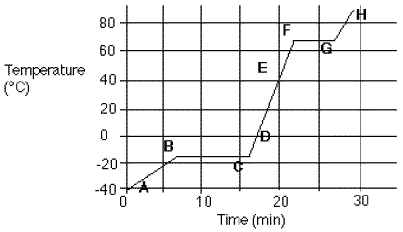 8. How much heat is absorbed by 50.0 grams of mercury during interval CF?9. How much heat is absorbed by 50.0 grams of mercury during interval FG?10. How much heat is absorbed by 50.0 grams of mercury during interval BC?Problem:Formula/work:Answer:1. How much heat is absorbed when 50.0 g of water is boiled at 100°C?2. How much heat is absorbed when the temperature of 25.0 g of water increases from 35.0°C to 55.0°C?3. How much heat is required to melt 45.0 g of ice at 0°C?4. How many grams of water will 50,000 Joules of heat boil at 100°C?5. If a 30.0 g sample of water absorbs 400.0 Joules of heat at an initial temperature of 20.0°C, what is the change in temperature?6. How many grams of water will 800.0 J of heat energy change from solid to liquid?7. If a 45.0 g sample of water releases 300.0 J of heat at an initial temperature of 40.0°C, what is the final temperature?Physical Constants for MercuryPhysical Constants for MercuryHeat of Fusion (J/g)11.Heat of Vaporization (J/g)272Specific Heat (J/g°C)0.14